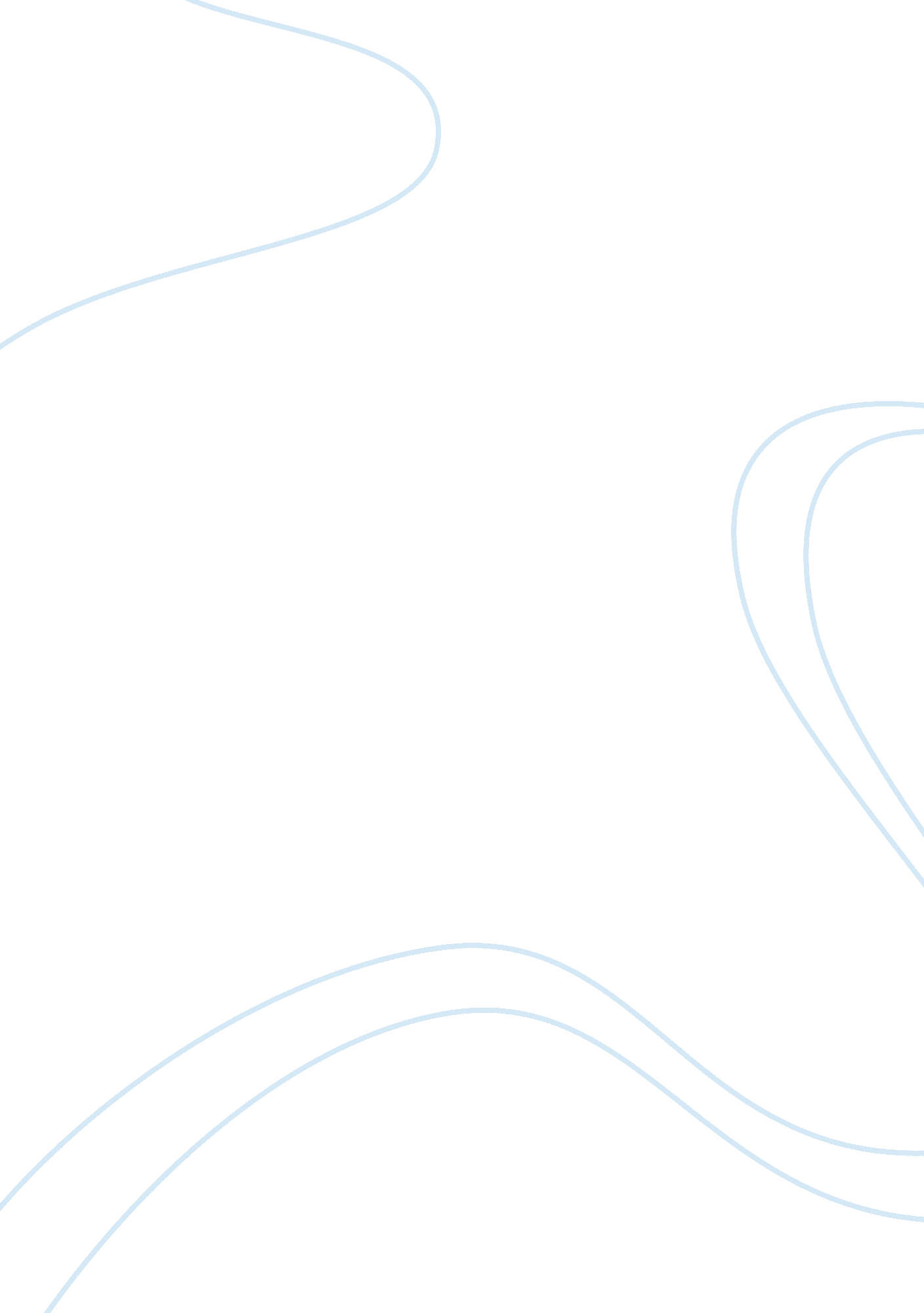 Comparasionabraham lincoln vs martin luther king assignmentHistory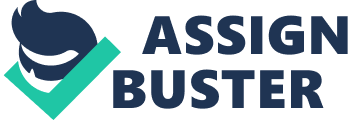 Abraham Lincoln and Martin Luther King Jr. Abraham Lincoln and Martin Luther King both influenced history at different time for very similar beliefs. They bought fought for civil rights of African Americans who did not always have the rights they have now. They were once slaves and owned by white people . As slaves they were required to do what they were told. A slave had no rights and was treated like a nobody. They were often beaten physically and mentally. Lincoln fought for the freedom of slaves and even went to war for this belief. Once the African Americans were now free from slavery they were not always treated as equals. They were once treated as outcasts and did not begin with white people. Times have changed due to the efforts of Lincoln and king. Lincoln fought for their freedom of slaves. while king fought for civil rights. They were also booth known for being great speakers. They booth have famous speeches that are still referenced today. Although Lincoln and king fought at two different times, they both influenced the United States greatly. Abraham Lincoln and martin Luther king both fought for African Americans. Lincoln fought for their freedom. He believed that slavery should be abolished and that African Americans should be free. Lincoln fought for his beliefs in freedom of every man . . The United States even went to war over this. The civil war was the war to fight slavery. The civil war began after the election of Lincoln into presidency in 1860. After Lincoln’s election, The country began to secede from each other. Some parts did not believe in everyone being treated as equals. This cause us to break up into two groups. 11 states separated themselves from the united states they were known as the conferederates. . The 11 states that separated were South Carolina, Missiisippi, Florida, alamaba , Georgia, Louisiana , Texas, virginal, Arkansas , south Carolina and Tennessee. These states still believed in slavery while the rest of the country agreed with Lincoln that all men should be free. The conferederate believed that africanamericans should not be free. They wanted to keep African Americans as slaves. They believed that how they were to be treated . Although slavery was not the sole cause of the civil war it was a major issue. Many lives were lost during this war. Many African Americans were able to enlist and fought for their freedom. After the war the slaves were freed thanks to Lincoln’s efforts Like Lincoln Martin Luther king fought for the civil rights of African Americans. After the slaves were free they were still treated as slaves. Some people still believed that they were not equal. Even nearly a century after the civil war blacks were still treated unfairly. They were seregreated, which means they were separated. There were bathrooms for white people and bathrooms for the blacks. They were not to be caught over in the white restrooms. There were many laws to keep them separated. Even though they had been free for such a long time they were not allowed the same rights as the white man. Lincoln wanted them to have the same right as the white man . He was one of the leaders in the African American civil rights movement. The civil rights movement was between 1955 and 196. He was very non-violent in his protest. He also won the noble prize for being non-violent. He would arrange protests and sit ins for get his point across. He had many followers who would follow him city to city just to march with him. there was the Montgomery bus boycott that he was involved in his fight. The boycott was to fight the fact that the buses were segregated. At this time the buses would make all the blacks sit in the back. They were not allowed to be in the front at all. The bus drivers would make them all move to the back. This was also the law at the time. Any black in the font would be arrested an taken to jail. They boycott was when African Americans stopped taking the bus. This was hurtful to the transit because they were the majority of people who rode the bus. This cause them t hurt financially. The boycott started in 1955 and by 1956, where no ne the busses in alamba and Montgomery were no longer segregated. . King was treated unfairly at times. People would protest at his protest and sometimes be violent , but that did not stop kings fight. Many people believed in kings beliefs and followed him in his marches and protests. Many people were arrested along with king in this fight. The fight was not in vain. Segregation ended in 1967 a battle won for civil rights. Thy are both known for being great speakers and giving great speeches. Lincolns Gettysburg address is still remembered today. It is one of the most famous speeches in histoy. The Gettysburg address was given after the civil war. He referred back to the revolutionary war when he said four scores and seven years ago. This speech was given at the dedication at the soldiers national cemetery in Gettysburg. That is where a lot of soldiers lost their lives and they dedicated it for their final resting place. That is where he read this speech as a memorial for the soldiers. In this speech he talked about equality and said how that time was a rebirth of a nation. Men were going to be free and be able to have more a life. lives lost were not in vain during this battle. this speech says so much about equality and refers back to the declaration of indpeoence and the revolutionary war. So many people refer back to this speech because of the power it brings. the beliefs in this speech is so impactful. . A lot of civil rights leaders refer back to his speech. This speech made a huge impact and continues to impact our country . King also was a great speaker like Lincoln. His speeches were also historical and never forgotten. His most famous speech was I have a dream where he also referred to Lincolns gertrtysburg address. His I have a dream speech spoke of equality and being able to live as one. He gave this speech on the steps of the Lincoln memorial in 1963. In his speck king referred to Lincoln and how he had freed the slaves and that African Americans were still not free. They had faced racism and separation. Kings speech spoke about one day not being judged by the color of our skins but who we are. This speech was powerful it brought hope to many people not just African Americans. This speech reaches out to other reaches in this world. Lincoln and king boutgh fought for the same thins. They also both believed in the same thing. They all mean are created equal, they fought for rights at different eera but still are rememebreed today. They are both historical figures that will always be remembered. From I have a dream to four scores and seven years ago, we will always be thankful for these two men. Both with similar beliefs and fight changed the United States. 